Муниципальное бюджетное общеобразовательное учреждениеЗазерская средняя общеобразовательная школаРайонный проект«Гордимся героями-земляками»Выполнили: Цыганкова Дарья Станиславовна,                                                                    Казьменко Елизавета Сергеевна, 15 лет, экскурсоводы  школьного музея «Память»Руководитель: Самсонова Надежда Алексеевна                                                                   руководитель музея, заместитель директора по ВРх. Зазерский- 2018 год –Муниципальное бюджетное общеобразовательное учреждениеЗазерская средняя общеобразовательная школа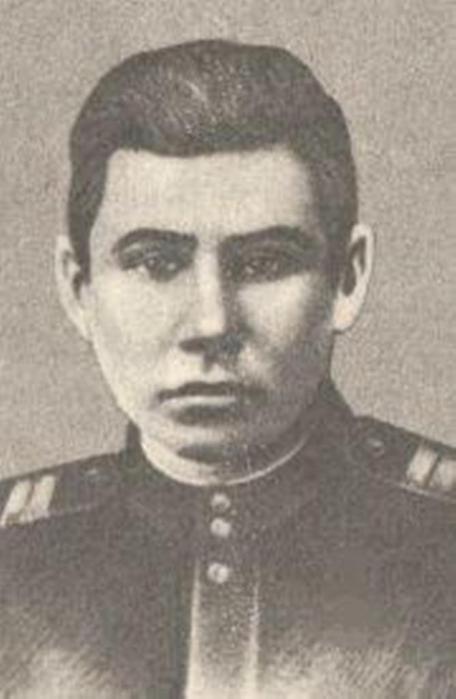 Воронин Иван Николаевич25.05.1924 г. – 02.12.1943 г.                             Его имя носит Зазерская школаВ  2017 году нашей школе  присвоено имя Героя Советского Союза Воронина Ивана Николаевича, проявившего мужество и отвагу в годы Великой Отечественной войны.  Из его биографии нам известно о том, что родился он 25 мая 1924 года в хуторе Зазерском Тацинского района Ростовской области в семье крестьянина. Воспитывался бабушкой, окончил 5 классов в Зазерской школе.         В январе 1943 году Иван Николаевич был призван в ряды Красной армии, а в октябре уже в звании сержанта  командовал  пулеметным расчетом 1118-го стрелкового полка  333 –й стрелковой  дивизии  в составе 6-й армии 3-го Украинского фронта  и принял участие в освобождении города Запорожье. Перед командованием дивизии была поставлена задача: форсировать Днепр южнее Запорожья. В ночь 26 ноября 1943 года  сержант Воронин, действуя в составе отряда, в числе первых преодолел Днепр и при атаке гитлеровских позиций подавил огонь трех пулеметных точек. Меняя позиции, он уничтожил более  20 немецких солдат и офицеров. Двое суток  не смолкал пулемет девятнадцатилетнего парня.   30 ноября в  борьбе за захват и удержание плацдарма  на правом берегу реки около села Каневское Запорожской области Воронин был тяжело ранен. 2 декабря 1943 года от полученных ранений скончался. Похоронен он в городе Запорожье на Капустяном кладбище. Указом Президиума Верховного Совета СССР от 22 февраля 1944 г. за мужество и героизм, проявленные в борьбе с немецко-фашистскими захватчиками, сержанту и комсомольцу Воронину Ивану Николаевичу присвоено звание Героя Советского Союза посмертно. Он награжден медалью «Золотая звезда» Героя Советского Союза, орденом Ленина, орденом Славы 3 степени и др. медалями. Именем Героя названа улица в г. Запорожье.Приложение 1. В летописи Зазерской школы имеются сведения о том, что в 1967 году Совет дружины школы  принял решение присвоить пионерской организации  имя Героя Советского Союза Ивана Николаевича Воронина. Несмотря на реорганизацию пионерской дружины и образование детского объединения «Олимп» в  школе  сохранилась традиция проводить Уроки мужества, конкурсы, футбольные турниры, посвященные памяти Героя. В историческом музее школы  оформлен стенд «Наши земляки – Герои Советского Союза»;   экскурсоводы  знакомят школьников с биографией и подвигом И.Н. Воронина. На Аллее Героев в станице Тацинской установлен  бюст нашего земляка.  Мы гордимся своим героем и храним о нем память.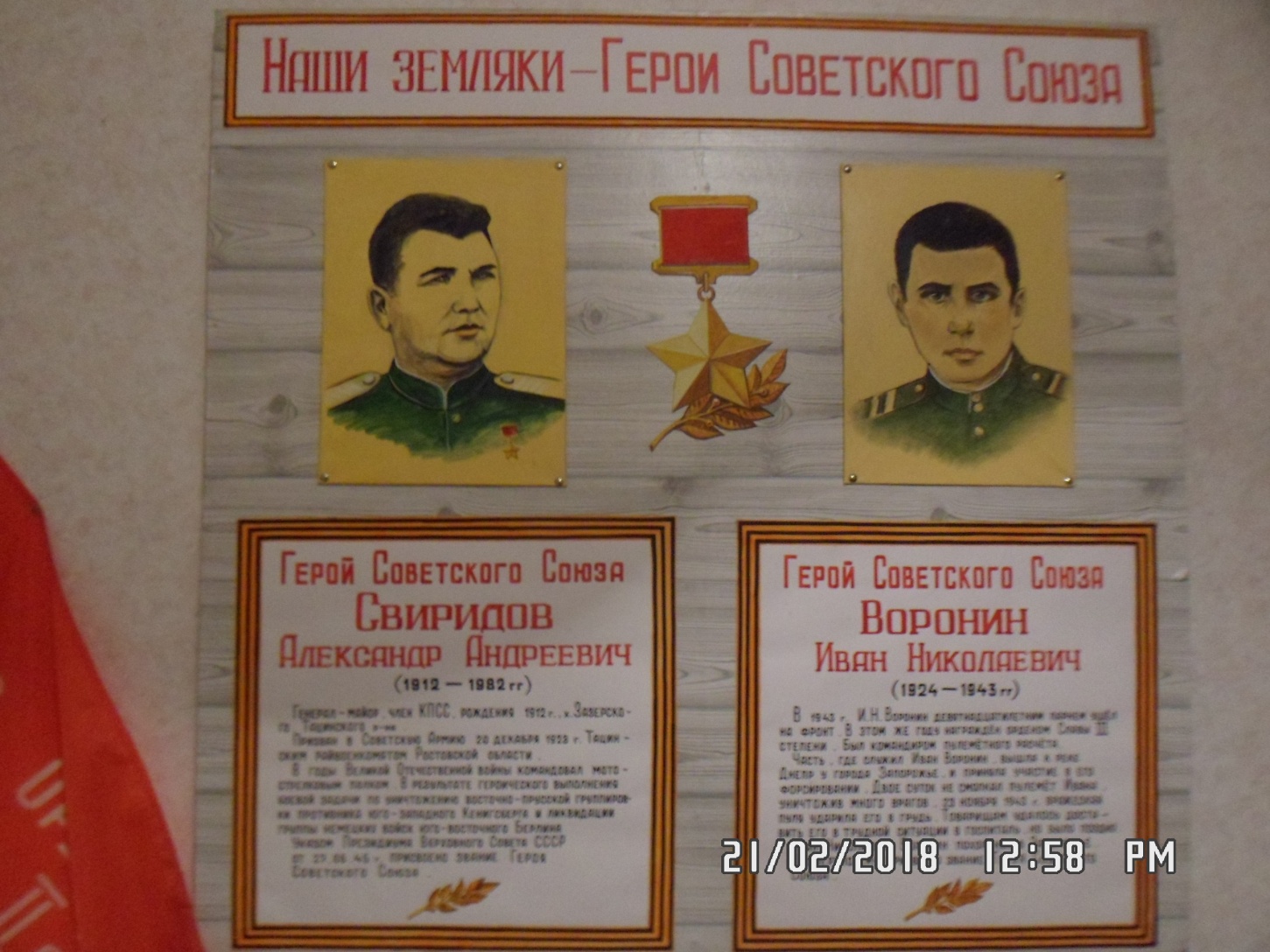  Стенд, посвященный Воронину Ивану Николаевичу в школьном музее «Память»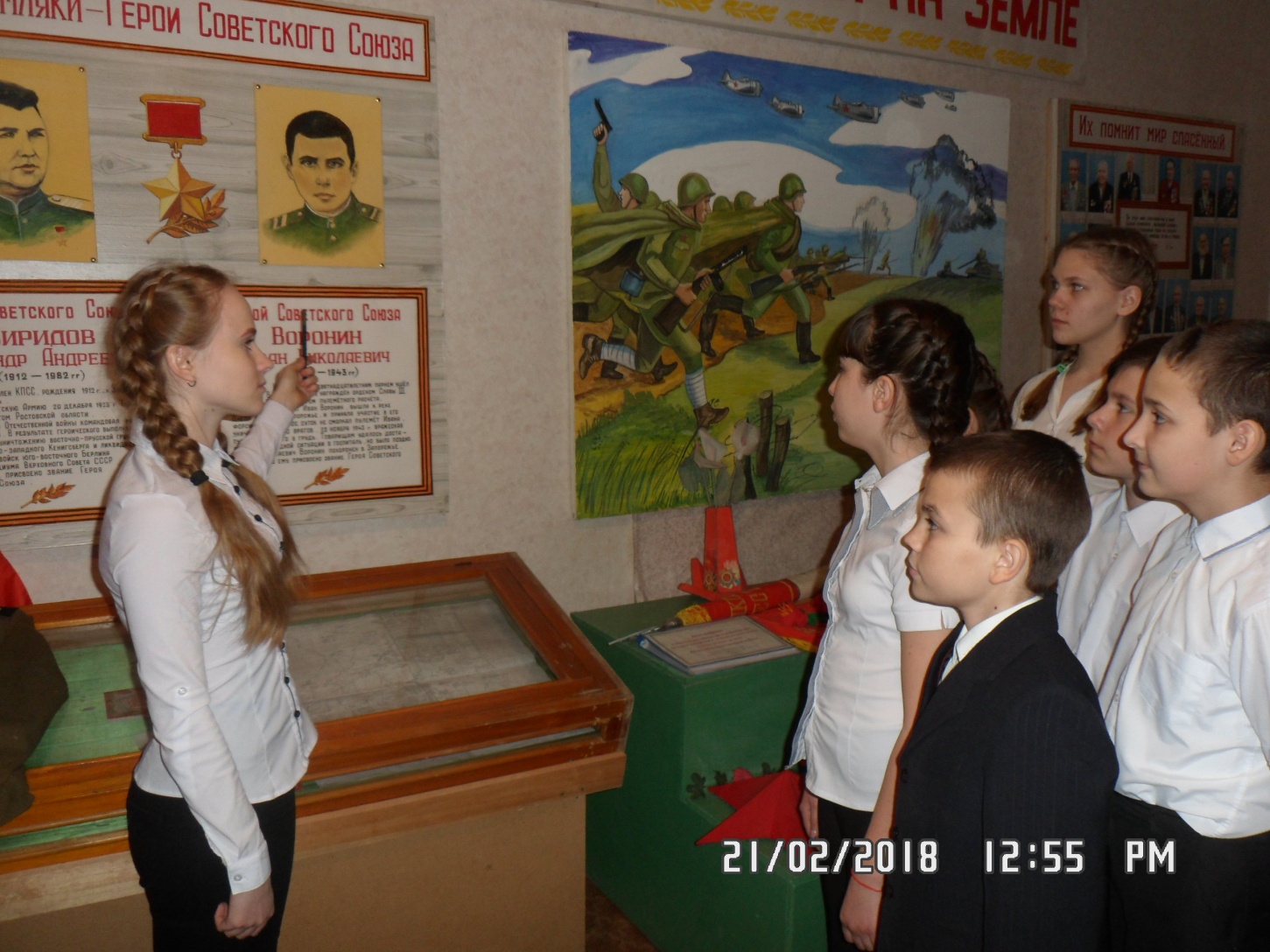 Дарья Цыганкова рассказывает обучающимся о подвиге героя